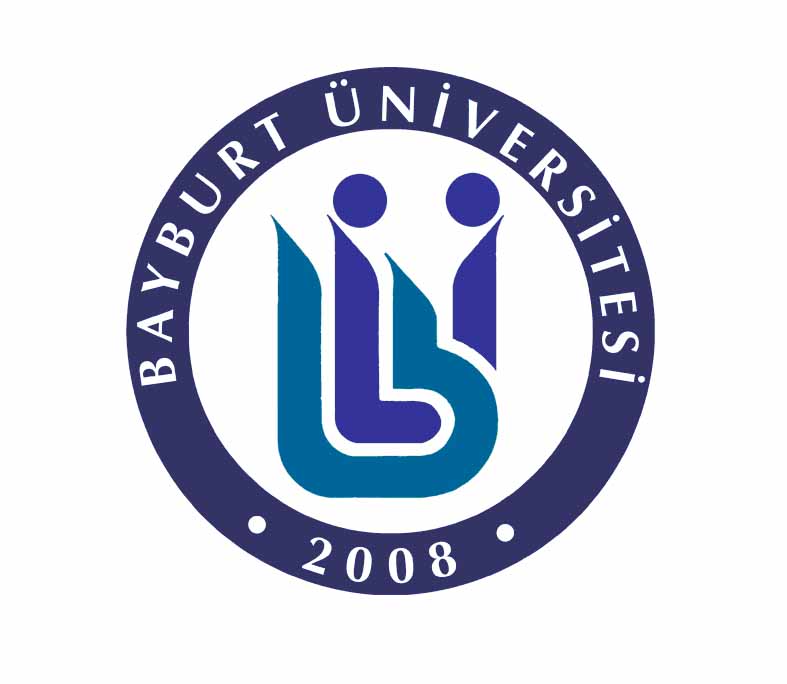 Öğrencinin Adı ve Soyadı	: ....................................................................................................................................................................................................................Sınıf ve Öğrenci No	: ....................................................................................................................................................................................................................Bölümü	: ....................................................................................................................................................................................................................Kurumun Adı ve Adresi	: ...........................................................................................................................................................................................................................................................................................................................................................................................................................................................................................................................................Staj Başlangıç-Bitiş Tarihi	: ....................................................................................................................................................................................................................STAJ BAŞARI DEĞERLENDİRMESİNotlar: Pekiyi: 80–100 / İyi: 70–79 / Orta: 60–69 / Zayıf: 0–59	ÖğrencininÇalıştığıBölümÇalışmaSüresi(Hafta)İşeGösterilenİlgiDevamNotuBaşarıNotuDüşünceler